Отчето работе летнего пришкольногооздоровительного лагеря «МАЯК»с дневным пребыванием детейна базе «Александровская ОШ»филиал МБОУ «Кучеровская СШ им.А.К.Корнеева»2024 год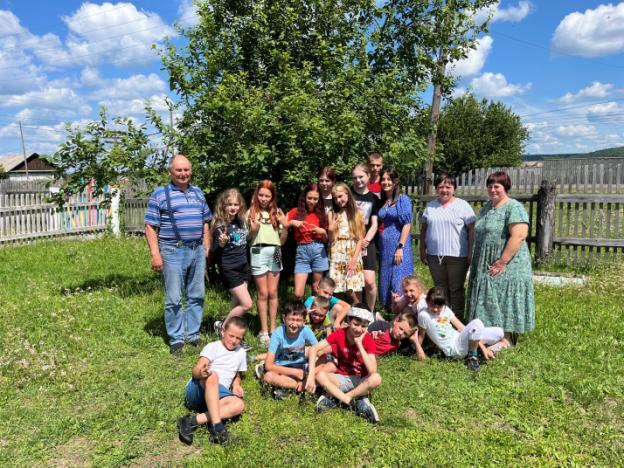 Детство – особая пора в жизни человека, время самого интересного и активного отдыха.Лагерь - это новый образ жизни детей, новый режим с его особым романтическим стилем и тоном. Это время игр, развлечений, свободы в выборе занятий, снятия накопившегося за год напряжения, восполнения израсходованных сил, восстановления здоровья, период свободного общения детей в новом коллективе.Ежегодно в нашей школе работает летний оздоровительный лагерь с дневным пребыванием. Основной задачей летнего оздоровительного лагеря на базе нашей школы является, прежде всего, сохранение и укрепление здоровья подрастающего поколения, воспитание морально-волевых качеств и чувства коллективизма, формирование позитивного отношения к жизни.Лагерь работал с 27. 05.2024 г. по 25.06 2024 г. В нём отдохнули 16 детей 1-8 классов, в возрасте 7 - 14 лет. Зачисление детей производилось на основании заявлений родителей. Продолжительность смены составила 21 день. Среди посещавших лагерь были дети: из многодетных семей,  из малообеспеченных семей.В режиме летнего лагеря было предусмотрено двухразовое питание, оздоровительные мероприятия, образовательно-оздоровительная программа. Дети находились в оздоровительном лагере с 9.00 до 14.30 ч.     В распоряжении детей были:  отрядная комната, спортивная  площадка, спортивный зал.  Имелись настольные игры, шашки, спортивный инвентарь. Оформлен информационный стенд, уголок безопасности.Были поставлены и успешно реализованы цели и задачи лагеря дневного пребывания.Цель: Создать  условия для организованного отдыха обучающихся в летний период, укрепить физическое, психическое и эмоциональное здоровье детей, развивать творческие способности детей.Задачи:Организация полноценного отдыха детей; общее оздоровление воспитанников,укрепление их здоровья.Создание условий для организованного отдыха детей.Укрепление здоровья, содействие полноценному физическому и психическому развитию.Приобщение ребят к творческим видам деятельности, развитие творческого мышления.Формирование культурного поведения, санитарно-гигиенической культуры.Развитие потребности и способности ребёнка проявлять своё творчество.Формирование положительного отношения родителей к работе органов школьного самоуправления и привлечение их к участию в этой деятельности.В целях создания условий для эффективной работы летнего лагеря, организации отдыха детей была принята программа деятельности летнего пришкольного лагеря. Мероприятия планировались  на любой вкус - от весёлых до серьёзных, от трудовых до интеллектуальных, творческих. Каждый, кто не ленился и принимал участие в отрядных или общелагерных мероприятиях, находил себе занятие по душе.В первый день была проведена торжественная линейка в честь открытия лагерной смены – ребята познакомились с режимом дня, с правилами и законами лагерной жизни, со своими воспитателями и вожатыми, были поделены на отряды, где каждый  придумал себе название, эмблему, девиз отряда. Всё это было отражено в отрядных уголках. Каждый день  начинался с поднятием государственного флага РФ, исполнением  гимна, заканчивался спуском флага и прослушивания гимна РФ.Каждый день лагерной смены имел тематику и был построен на основе традиционных дел:1. Утренняя зарядка.2. Минутка здоровья.3. Беседа по технике безопасности и ПДД.4. Воспитательное мероприятие.5 Подвижные игры на свежем воздухе.Благодаря такому распорядку дня, ребята и оздоравливались, и воспитывались. Каждое запланированное дело создавало условия для развития ребенка, его максимальной самореализации. Так же велась и воспитательная работа: беседы о правилах дорожного движения, о безопасном пути в лагерь и домой, о правилах поведения на улице, в общественных местах, на прогулках, о здоровом образе жизни, о правильном питании и культуре питания, о дружбе и взаимопомощи, о терроризме, о правилах передвижения в школьном автобусе.В тесном сотрудничестве пришкольный лагерь работал с сельским клубом и библиотекой д..Алексеевка, с районной детской   библиотекой,  краеведческим музеем, где были проведены мероприятия по темам «День Пушкина», развлекательные и познавательные мероприятия.  Сотрудники   СК подготовили игровую  программу на  День защиты детей, где воспитанники  лагеря и поиграли, и потанцевали, и встретились со своими любимыми героями,  приняли участие в организации митинга в День скорби и памяти.Для детей летнего оздоровительного лагеря было организовано полноценное двухразовое питание в школьной столовой. Здесь неустанно трудились повара. Каждый день они приглашали ребят в столовую на завтрак и обед. Меню было разнообразным, качественным. В рационе постоянно были фрукты, соки, овощи. Проводилась витаминизация. Дети благодарили поваров за вкусную еду.За здоровьем детей и качественным питанием следила медицинская сестра.В течение всей смены технический персонал поддерживали чистоту и порядок в помещениях, где находились дети.Воспитательная работа была организована в соответствии с планом воспитательной деятельности и велась в лагере по следующим направлениям:- Спортивно-оздоровительное- Нравственно-патриотическое- Досугово-познавательное- Творческое- Профилактическое: основы безопасности жизнедеятельностиПлан мероприятий, проводимых в оздоровительном лагере, составлен так, чтобы каждое мероприятие носило всесторонний воспитательный характер, затрагивало все аспекты и направления воспитательной концепции.Во время оздоровительной смены в пришкольном лагере с дневным пребыванием детей  в режиме дня предусматривалось максимальное время для пребывания детей на свежем воздухе в целях использования естественных природных факторов в целях закаливания. С интересом ребята принимали участие в «Весёлых стартах», поиске «Сокровища », соревновании по «Мини - футболу », «Весёлом  поезде», конкурсе рисунков на асфальте, композиций из природного материала и ежедневных подвижных играх на свежем воздухе. Каждый день начинался с весёлой зарядки.Экологические десанты приучали детей к чистоте, формировали навыки самообслуживания. Дети привели в порядок клумбы, нарисовали плакаты, посмотрели презентации, приняли участие в конкурсе юных экологов.Воспитательные мероприятия, проводимые педагогами, развивали интеллектуальные и творческие способности ребят - это и “Поле чудес”, и викторина “Знай и люби свой край”, и рассказы о пользе местных лекарственных трав.В Пушкинский день ребята отвечали на вопросы, угадывали строчки из сказок, решали кроссворды, с удовольствием принимали участие в конкурсе рисунков  «Что за прелесть эти сказки».Одним из приоритетных направлений пришкольного лагеря  является патриотическое воспитание. Формирование патриотического сознания включает в себя информирование о политических, экономических и социальных основах жизни России, на воспитание у детей уважения к государственной символике. На решение этой задачи были нацелены мероприятия, приуроченные к празднованию 12 июня Дня России, который учрежден указом Президента РФ в 1994 году. Нелегкую задачу донести всю глубину понятия «гражданин Отечества» до молодого поколения, привить ему любовь к Родине, мы решаем в нашей повседневной деятельности и в ходе мероприятий, применяя различные формы и методы работы. В отрядах проводились  мероприятия,   в ходе которых ребята говорили о России, её государственных символах, о малой Родине и о долге гражданина. В ходе мероприятий звучали стихи, пословицы о Родине, говорилось о большой любви ребят к своему родному краю, который является частицей большой Родины. В игровой форме дети продолжали знакомиться с законами, традициями донских казаков, с их укладом жизни, любимыми праздниками. С интересом ребята принимали участие в мероприятиях “Во что играли раньше”,  “Экскурсия в прошлое”, “Ловкий ребёнок”, праздник “Троица”, экспресс-газета “Степная аптека”.    21 июня 2024 г. дети пришкольного лагеря  приняли участие в  митинге, посвященному дню памяти и скорби (начало Великой Отечественной войны). Митинг прошёл в сквере Памяти посёлка Нижний Ингаш, а позднее у памятника в деревне Александровка, где почтили память героев минутой молчания и возложили цветы.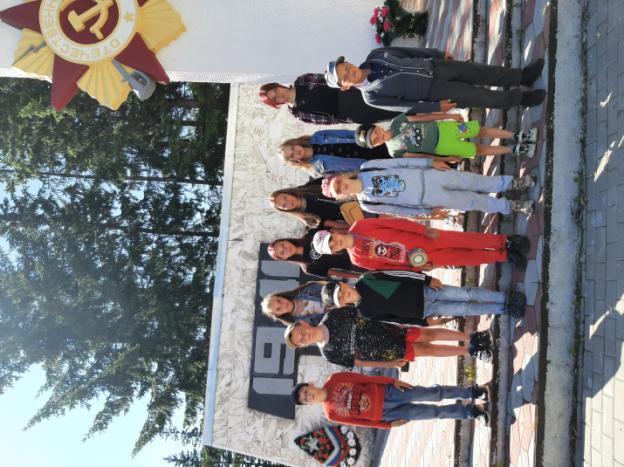 Массовые мероприятия являются значительными событиями в жизни летнего оздоровительного лагеря. Они необходимы для создания приподнятого эмоционального настроения, творчества, для организации взаимодействия детей. Воспитательная работа лагеря способствует снижению правонарушений среди несовершеннолетних в каникулярный период.Хочется сделать вывод, что работа лагеря прошла интересно. Дети смогли себя реализовать по своим возможностям, проявив активность и инициативу, укрепили здоровье, у многих появилось желание участвовать в работе лагеря на следующий год. Большую помощь оказывали  воспитателям  их помощники - вожатые, которые активно с первых  дней  включились в работу.  Достойная смена растёт в школе в год педагога и наставника.Мониторинг работы лагеряПодводя итог работы лагеря, можно сказать, что цель задачи, поставленные перед воспитателями, были выполнены в полном объёме. Результатом  можно  считать:отсутствие фактов несчастных случаев и травматизма детей;укрепление здоровья ребят;укрепление дружбы и сотрудничества между детьми разных возрастов;формирование умений, навыков, приобретение жизненного опыта  поведения в экстремальных ситуациях;создание благоприятных условий для оздоровления детей, их эстетического, патриотического  и нравственного развития через сотрудничество с учреждениями дополнительного образования;пополнение жизни детей интересными социокультурными событиями;укрепление дружбы и сотрудничества между детьми разных возрастов;развитие творческих способностей, инициативы и активности ребёнка;          привитие навыков самообслуживания;развитие чувства патриотизма;воспитание уважения к родной природе.Воспитатели  смогли:создать комфортные психологические условия пребывания ребят в лагере;учесть возрастные особенности детей при планировании и проведении мероприятий;создать атмосферу успешности на основе позитивного общения воспитатель – вожатый - воспитанник во внеучебной деятельности;сформировать у ребенка желание к творческой созидательной деятельности.Диагностика физического развитияТаким образом, за время пребывания в лагере  ребята выросли на 51 см, а в весе прибавили 26 кг.ВЫВОД: Смена в летнем оздоровительном лагере с дневным пребыванием детей  прошла успешно.Будет о чем рассказать по секрету,
Как отдохнули мы в лагере летом:
Игры с друзьями, походы, открытия -
Каждый наш день был богат на события.
Утром зарядка, завтрак, сюрпризы,
Места не сыщешь на слезы, капризы.
Сказки, мультфильмы и дискотека –
Час на забаву, весь день на потеху.
Мы никогда не сидели на месте –
Только вперед! И только все вместе!
Нет на планете прекрасней страны,
Лагерь наш – праздник для всей детворы.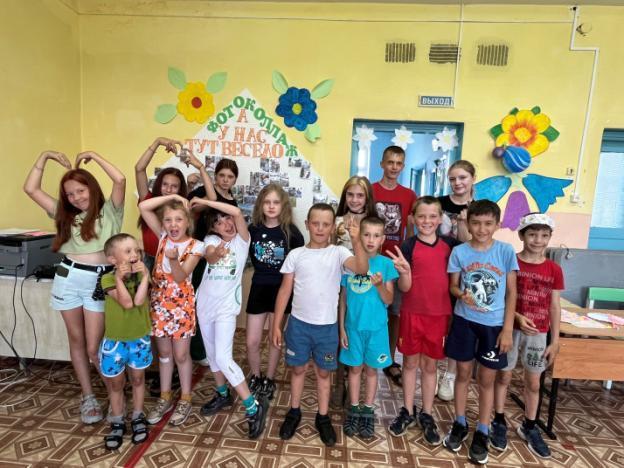 Начальник пришкольного лагеря: Тимонина Ирина НиколаевнаПараметрыНаблюденияНаблюденияПараметрыначало лагерной сменыконец лагерной смены1. Роста2400 см2451 см2. Веса467 кг493 кг